По состоянию на 21.06.2018 г.Состав Общественного совета 
при Министерстве строительства и жилищно-коммунального хозяйства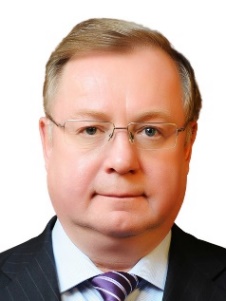 Степашин 
Сергей ВадимовичПредседатель Общественного совета при Минстрое РоссииПредседатель наблюдательного совета государственной корпорации - Фонда содействия реформированию жилищно-коммунального хозяйстваПредседатель Общественного совета при Минстрое РоссииПредседатель наблюдательного совета государственной корпорации - Фонда содействия реформированию жилищно-коммунального хозяйства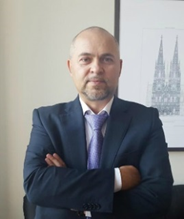 Акимов Андрей ВикторовичВице-президент Ассоциации СРО «Центризыскания», Вице-президент Ассоциации «Национальная палата экспертов в строительстве», Генеральный директор ООО «Центрэкспертиза» Вице-президент Ассоциации СРО «Центризыскания», Вице-президент Ассоциации «Национальная палата экспертов в строительстве», Генеральный директор ООО «Центрэкспертиза» 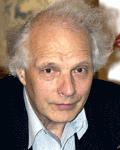 Альтшулер 
Борис ЛьвовичПредседатель Правления РОО «Право ребенка»Председатель Правления РОО «Право ребенка»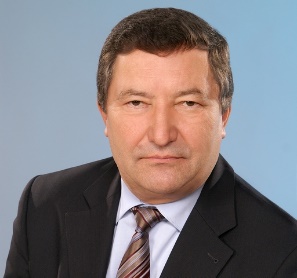 Бетин Олег ИвановичСтарший вице-президент АКБ «Российский капитал» (ПАО)Старший вице-президент АКБ «Российский капитал» (ПАО)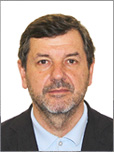 Богородицкий 
Юрий ЛеонидовичЧлен Правления СРО НП РОС "ОборонЖилСервис"Член Правления СРО НП РОС "ОборонЖилСервис"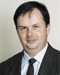 Будаков Дмитрий ЮрьевичРуководитель проектов национальной Ассоциации рынков арендного жильяРуководитель проектов национальной Ассоциации рынков арендного жилья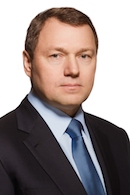 Бударгин 
Олег МихайловичГенеральный директор ПАО «Российские сети»Генеральный директор ПАО «Российские сети»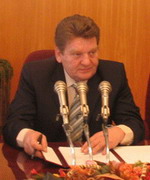 Василевский Александр ДмитриевичПредседатель Общероссийского профсоюза работников жизнеобеспечения, Член Президиума Совета Федерации независимых профсоюзов РоссииПредседатель Общероссийского профсоюза работников жизнеобеспечения, Член Президиума Совета Федерации независимых профсоюзов России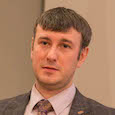 Войлов Евгений ПетровичВице-президент Корпорации «ТехноНИКОЛЬ»Вице-президент Корпорации «ТехноНИКОЛЬ»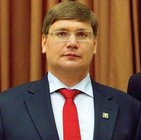 Волков Андрей АнатольевичРектор ФГБОУ ВПО «Московский Государственный строительный университет»Ректор ФГБОУ ВПО «Московский Государственный строительный университет»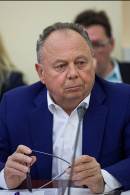 Воронин 
Анатолий ЛеонидовичЧлен Президиума Общественного совета,Руководитель Комиссии в сфере государственных услуг и разрешительной деятельности Генеральный директор ОАО «Мосэксперт»Член Президиума Общественного совета,Руководитель Комиссии в сфере государственных услуг и разрешительной деятельности Генеральный директор ОАО «Мосэксперт»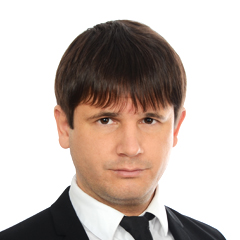 ГариповРифат РузилевичУправляющий директор ООО «Первый трест» Управляющий директор ООО «Первый трест» 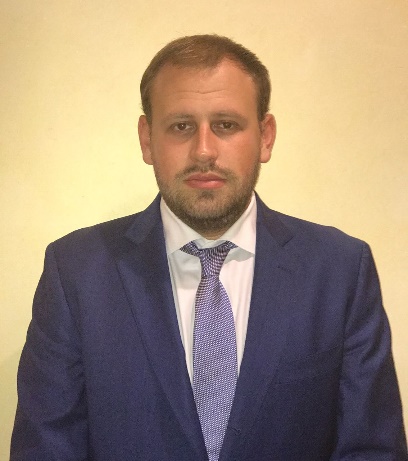 Гляделкин 
Сергей СергеевичПредседатель совета директоров холдинга ЗАО УК «Авеню менеджмент»Председатель совета директоров холдинга ЗАО УК «Авеню менеджмент»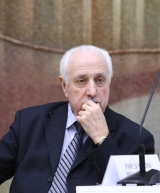 Гордезиани 
Шота Михайлович Президент Национального объединения организаций экспертизы в строительствеПрезидент Национального объединения организаций экспертизы в строительстве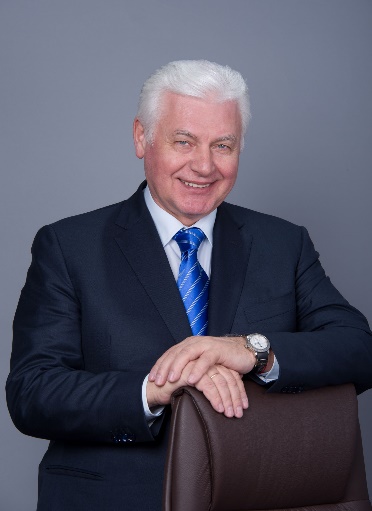 Горностаев Александр Васильевич  Советник заместителя Мэра города Москвы в Правительстве Москвы по вопросам градостроительной политики и строительства, председатель Совета директоров акционерного общества «Мосинжпроект»Советник заместителя Мэра города Москвы в Правительстве Москвы по вопросам градостроительной политики и строительства, председатель Совета директоров акционерного общества «Мосинжпроект»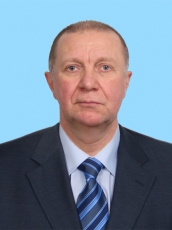 Дайлов 
Александр АлексеевичДайлов 
Александр АлексеевичВице-президент Национального Союза организаций в области обеспечения пожарной безопасности (НСОПБ) 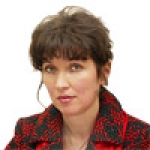 Довлатова Елена ВладимировнаДовлатова Елена ВладимировнаИсполнительный директор Российской ассоциации водоснабжения и водоотведения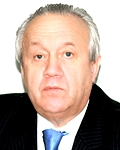 Елисеев Юрий НиколаевичЕлисеев Юрий НиколаевичПрезидент НО «Всероссийская Ассоциация Металлостроителей»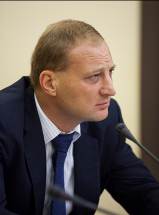 Казинец 
Леонид АлександровичКазинец 
Леонид АлександровичПервый заместитель Председателя Общественного совета, Член Президиума Общественного советаПредседатель Совета директоров корпорации «Баркли», Президент Национального объединения застройщиков жилья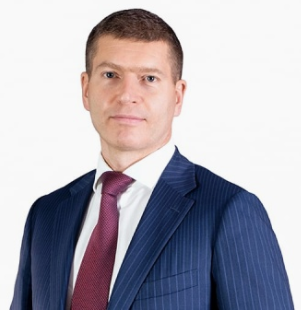 Кашинский Дмитрий БорисовичКашинский Дмитрий БорисовичГенеральный директор акционерного общества «Группа компаний «Эталон»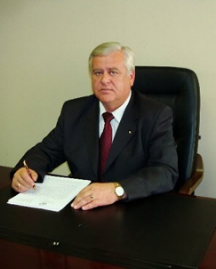 Кодыш Павел НиколаевичКодыш Павел НиколаевичПрезидент Союза похоронных организаций и крематориев России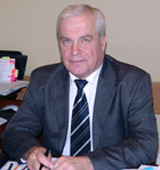 КолочковЮрий МихайловичКолочковЮрий МихайловичЧлен Президиума Общественного советаСоветник Председателя правления банка ПАО «БАНК УРАЛСИБ»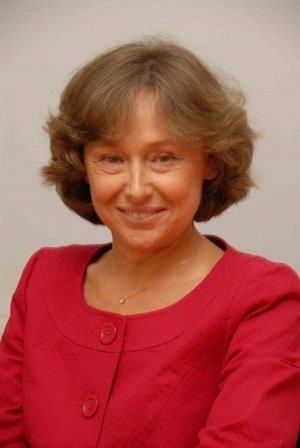 Косарева 
Надежда БорисовнаКосарева 
Надежда БорисовнаЧлен Президиума Общественного советаРуководитель Комиссии Комиссия в сфере жилищной политики Президент Фонда «Институт экономики города»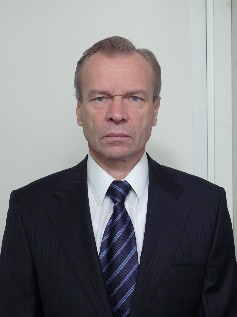 КузнецовВладимир СергеевичКузнецовВладимир СергеевичГенеральный директор ООО «Эко минус»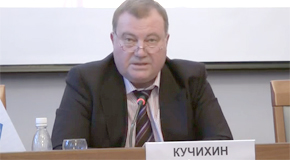 Кучихин 
Сергей Николаевич Кучихин 
Сергей Николаевич Вице-президент Российского Союза строителей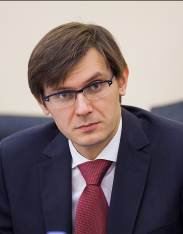 МакрушинАлексей ВячеславовичМакрушинАлексей ВячеславовичЧлен Президиума Общественного совета, Руководитель Комиссии по жилищно- коммунальному хозяйствуИсполнительный директор НП «ЖКХ Развитие», секретарь Рабочей группы по развитию ЖКХ Экспертного совета при Правительстве Российской Федерации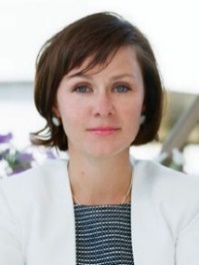 МельниковаВарвара ВладимировнаМельниковаВарвара ВладимировнаДиректор НОУ «Институт медиа, архитектуры и дизайна «Стрелка»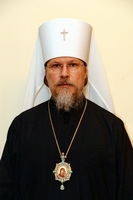 Митрополит Рязанский и Михайловский Марк (Головков Сергей Анатольевич)Митрополит Рязанский и Михайловский Марк (Головков Сергей Анатольевич)Председатель Финансово-хозяйственного управления Московской Патриархии; Председатель правления Фонда поддержки строительства храмов г. Москвы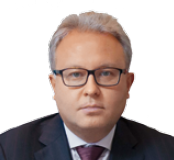 МуровАндрей ЕвгеньевичМуровАндрей ЕвгеньевичПредседатель Правления ОАО «ФСК ЕЭС»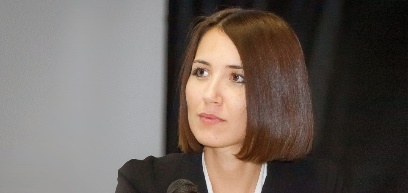 Муринец Евгения Дмитриевна Муринец Евгения Дмитриевна Советник Президента Общероссийской общественной организации Союз архитекторов России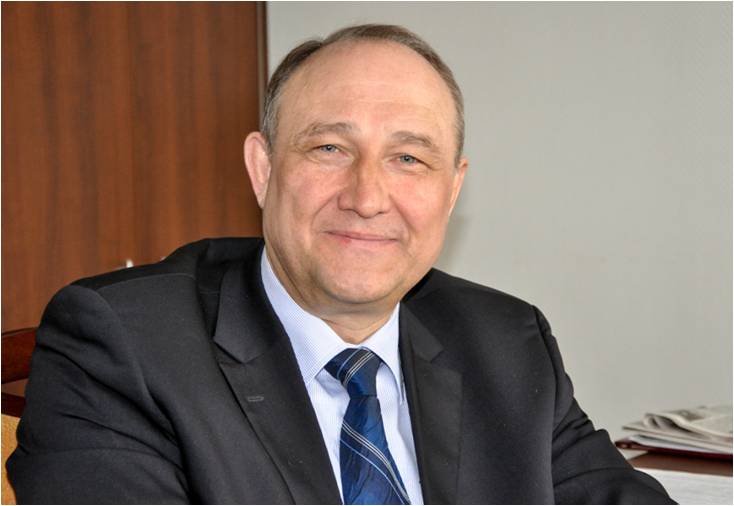 Мытарев 
Сергей АнатольевичМытарев 
Сергей АнатольевичЧлен Президиума Общественного совета, Руководитель Комиссии по строительству в сельском хозяйствеПрезидент ОАО «Центрсельстрой», Член Совета Российского союза строителей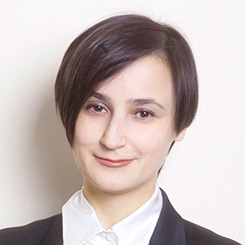 НевмержицкаяНаталья ВикторовнаНевмержицкаяНаталья ВикторовнаПредседатель Правления Некоммерческого партнерства Гарантирующих поставщиков и Энергосбытовых компаний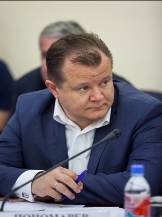 Пономарев 
Илья ВадимовичПономарев 
Илья ВадимовичЧлен Президиума Общественного совета,Руководитель Комиссии по вопросам технологического и ценового аудита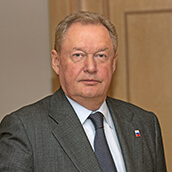 Посохин 
Михаил Михайлович Посохин 
Михаил Михайлович Президент Национального объединения изыскателей и проектировщиков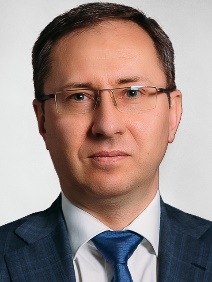 Пучков Андрей ВикторовичПучков Андрей ВикторовичПрезидент Ассоциации застройщиков Московской области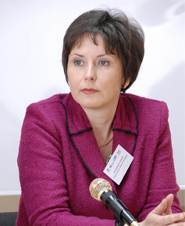 Разворотнева Светлана ВикторовнаРазворотнева Светлана ВикторовнаЗаместитель Председателя Общественного совета, Член Президиума Общественного советаИсполнительный директор НП «ЖКХ Контроль»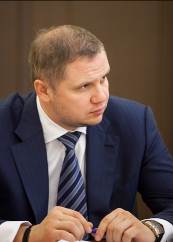 Ручьев 
Александр ВалерьевичРучьев 
Александр ВалерьевичЗаместитель Председателя Общественного совета,Член Президиума Общественного советаПредседатель совета директоров ГК «Основа»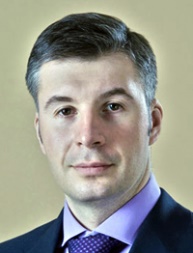 Селезнёв 
Кирилл ГеннадьевичСелезнёв 
Кирилл ГеннадьевичГенеральный директор ООО «Газпром межрегионгаз»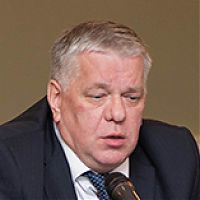 Семенов Виктор ГермановичСеменов Виктор ГермановичПрезидент НП «Энергоэффективный город»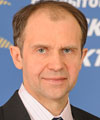 СинютинПетр АлексеевичСинютинПетр АлексеевичГенеральный директор ПАО «МОЭСК»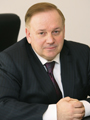 Слепак Владимир АнатольевичСлепак Владимир АнатольевичЧлен Общественной Палаты РФ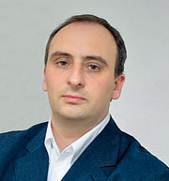 Солощанский 
Олег МоисеевичСолощанский 
Олег МоисеевичЧлен Президиума Общественного совета,Руководитель Комиссии по вопросам индустрии строительных материалов и технологийПрезидент АО «ИНТЕКО»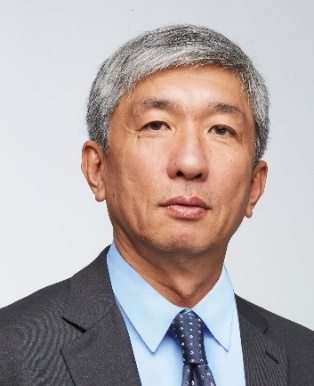 Тё 
Павел ВладимировичТё 
Павел ВладимировичЧлен Президиума Общественного совета,Руководитель Комиссии по высотному строительству Председатель Совета директоров Capital Group 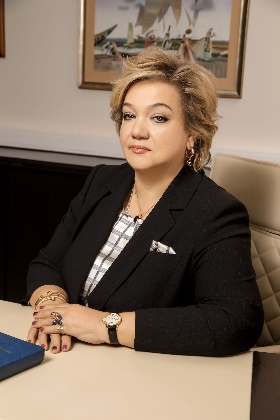 Тихонова 
Татьяна ВладимировнаТихонова 
Татьяна ВладимировнаЧлен Президиума Общественного совета,Руководитель Комиссии в сфере градостроительной деятельности и архитектурыГенеральный директор ООО «РГ- Девелопмент»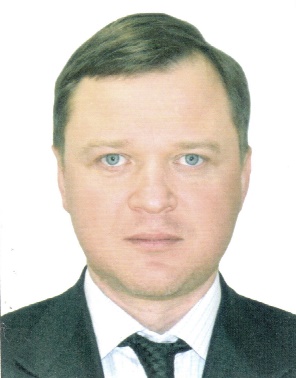 Ткач 
Игорь АлександровичТкач 
Игорь АлександровичЧлен Президиума Общественного совета,Руководитель Комиссии по общественному контролю Заместитель председателя Совета директоров ЗАО УК «Авеню Менеджмент»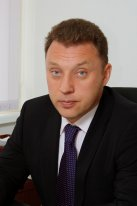 Трапицын 
Артур ВикентьевичТрапицын 
Артур ВикентьевичПрезидент Саморегулируемой организации Некоммерческого партнерства «Объединение строителей «МОНОЛИТ»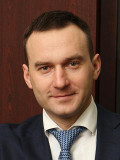 Фатин Вячеслав НиколаевичФатин Вячеслав НиколаевичПрезидент «Союза реставраторов»Френкель 
Борис ЕфимовичФренкель 
Борис ЕфимовичГенеральный директор ОАО «Промбурвод»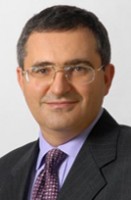 Хасис 
Лев Аронович Хасис 
Лев Аронович Первый заместитель Председателя Правления 
ОАО «Сбербанк России»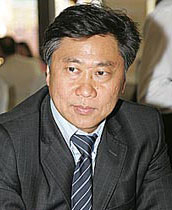 Цой 
Сергей ПетровичЦой 
Сергей ПетровичВице-президент по материально-техническому обеспечению ПАО «НК «Роснефть»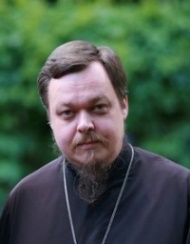 Чаплин Всеволод АнатольевичЧаплин Всеволод АнатольевичНастоятель московского Храма святителя Николая на Трёх Горах. Протоиерей. Член Общественной Палаты РФ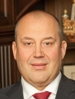 Черкасов 
Михаил АнатольевичЧеркасов 
Михаил АнатольевичПредседатель Совета директоров ХК «ГВСУ «Центр»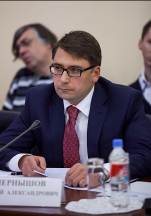 Чернышов 
Сергей АлександровичЧернышов 
Сергей АлександровичЧлен Президиума Общественного совета,Руководитель Комиссии по вопросам лифтового хозяйства Президент НП «Российское лифтовое объединение», член Совета Национального Лифтового Союза 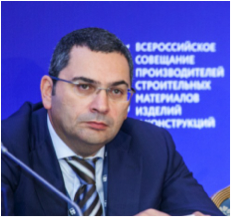 Чернявский 
Юрий ГеннадьевичЧернявский 
Юрий ГеннадьевичДеловая Россия (представитель)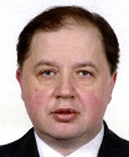 ШвидковскийДмитрий ОлеговичШвидковскийДмитрий ОлеговичРектор МАРХИ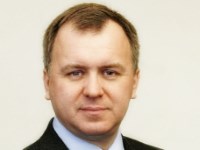 Широков 
Андрей ВячеславовичШироков 
Андрей ВячеславовичПредседатель Комитета ТПП РФ по предпринимательству в сфере ЖКХ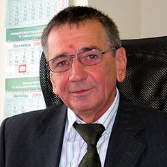 ШлеменковЕвгений ИвановичШлеменковЕвгений ИвановичВице-президент НП «Опора»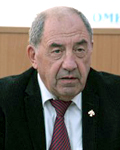 Шпектор Игорь ЛеонидовичШпектор Игорь ЛеонидовичЧлен Президиума Общественного совета Председатель Комиссии Общественной палаты РФ по строительству, жилищно-коммунальному хозяйству и дорогам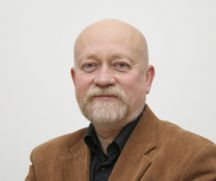 Шумаков Николай ИвановичШумаков Николай ИвановичПрезидент Союза архитекторов России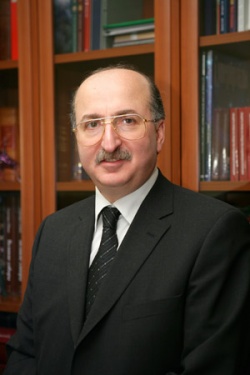 Якобашвили Давид Михайлович Якобашвили Давид Михайлович Член Президиума Общественного совета,Руководитель Комиссии по реконструкции и реставрации объектов культурного наследияЧлен Бюро Правления РСПП, председатель Комитета РСПП по корпоративной социальной ответственности и демографической политике, Президент ООО «Орион Наследие» 